Dear Colleagues,On behalf of the Texas Intercollegiate Forensics Association and Tyler Junior College, it is my pleasure to invite you to the TIFA Open Championship Tournament to be held in person on the Tyler Junior College campus November 3-4, 2023. TIFA will host an open invitational offering competition in all AFA-NST individual events, as well as NPDA, IPDA and NFA-LD styles of debate. Tournament staff will use SpeechWire for registration, tournament tabulation, event postings, ballot distribution, and information sharing.On Sunday, November 5, our friends at Tyler Junior College will host the second half of the swing offering another opportunity for your students to compete in all AFA-NST individual events. Please find additional information at their tournament page on SpeechWire.There are many good motels in Tyler.  But the Baymont Inn and Suites is recommended.  Reservations and cancellations must be made by October 27th.  There is a 7% city tax added to these rates: $89 for one King bed, max two guests; $99 King bed suite with sofa bed, max 3 guests; and $109 for two Queen beds, max 4 guests. Contact M’Liss S. Hindman if you need more information about lodging.We hope that you will join us for what is sure to be a weekend of fun and quality forensics competition.Best Regards,Wade Hescht, Lone Star College North HarrisVP and Director of Tournaments, TIFAJeremy Hutchins, Texas State UniversityPresident, TIFAIndividual EventsContestants in prepared events may not perform materials used by the student in competition prior to September 1, 2023. AFA-NST and TIFA rules govern all individual events. The tournament host reserves the right to cancel an event if entries do not warrant holding the event. There is no limit on the number of entries per school per event. The top four per event count for school sweepstakes. A student may enter three events per pattern.Pattern A: CA, DUO, EXT, PER, POI, POEPattern B: ADS, DI, IMP, INF, PROSweepstakes PointsFirst:		12 PointsSecond:		10 PointsThird:		7 PointsFinalist:		5 PointsSemis:		2 PointNPDA DebateThis event will be governed by the rules of the National Parliamentary Debate Association. There will be six preliminary rounds (when possible) plus the appropriate number of elimination rounds. Power matching will occur in the final two preliminary rounds. Teams will debate different resolutions each round. All winning records are not guaranteed to break to elimination rounds. Schools earn 5 sweepstakes points for each prelim round win.FormatFirst Proposition Constructive Speaker: 7 minutesOpposition Flex Time: 2 minutesFirst Opposition Constructive Speaker: 8 minutesProposition Flex Time: 2 minutesSecond Proposition Constructive Speaker: 8 minutesOpposition Flex Time: 1 minuteSecond Opposition Constructive Speaker: 8 minutesOpposition Rebuttal by First Speaker: 4 minutesProposition Flex Time: 1 minuteProposition Rebuttal by First Speaker: 5 minutesPre-Round Prep Time: 20 minutesFlex time may be used by the controlling team to prepare arguments, drink water, set up stands, ask questions, etc. Flex time may not be used as additional speech time. IPDA DebateThis event is governed by Phi Rho Pi guidelines. Debaters are not allowed to consult any other person during prep time. Students entered in IPDA may not enter Individual Events/NFA-LD. There will be four preset flighted preliminary rounds plus an appropriate number of elimination rounds. Schools earn 5 sweepstakes points for each prelim round win. For each flight, students will meet in the topic draw room. Five topic choices will be provided. Negative will strike first with subsequent strikes alternating between competitors until one topic remains to be debated. Should a debater not be present to draw at the scheduled time, a five-minute grace period will be started. At the end of the five minutes, the topic list will be given to the debater in attendance who will choose the topic to be debated.FormatAffirmative Constructive: 5 minutesCross Examination: 2 minutesNegative Constructive: 6 minutesCross Examination: 2 minutesFirst Affirmative Rebuttal: 3 minutesFirst Negative Rebuttal: 5 minutesSecond Affirmative Rebuttal: 3 minutesPre-Round Prep Time: 30 minutesNFA-LD DebateThis event is governed by the rules of the National Forensics Association. Students entered in NFA-LD may not enter Individual Events/IPDA. There will be four preset preliminary rounds plus an appropriate number of elimination rounds. Schools earn 5 sweepstakes points for each prelim round win.FormatAffirmative Constructive: 6 minutesNegative Cross-Examination: 3 minutesNegative Constructive: 7 minutesAffirmative Cross-Examination: 3 minutesFirst Affirmative Rebuttal: 6 minutesNegative Rebuttal: 6 minutesSecond Affirmative Rebuttal: 3 minutesIn-Round Prep Time: 4 minutesThe tournament will use the 23-24 NFA-LD topic. Resolved: The United States federal government should substantially increase restrictions on political campaigns for public office in one or more of the following areas: political communication, campaign spending, interest groups.Judging InformationOne judge covers two (2) NPDA teams, two (2) LD or IPDA entries or eight (8) IE entries. A judge cannot be counted for both IPDA/LD and Individual Events. For the Saturday portion, designate your judges as either an Individual Events judge or an IPDA/LD judge. The tournament reserves the right to place judges in events they have not been designated to judge. NPDA judges are obligated for one round beyond their team’s elimination.  For all other events, judges are obligated through the end of the tournament.The tournament will use electronic balloting.Tournament FeesOrganizational Dues$50.00Covered EntriesIndividual Events: 	$10.00 / slot NPDA: 			$60 / team NFA-LD:			$30 / entry IPDA:			$30 / entryUncovered Judging FeesIndividual Events:		$15.00 / slot NPDA:			$100.00 / teamIPDA:			$75.00 / entryNFA-LD:			$75.00 / entryNuisance FeesEntries are due Monday, October 30, 2023 at 5pm (CST). For each judge dropped after Wednesday November 1st at noon, there will be an additional $50.00 fee. Schools that drop a judge at registration/check-in will be charged $100.00. Entry changes after Wednesday, November 1st at noon will be charged $10 in addition to the original entry fee. Changes at registration/check-in will be charged $20 in addition to the original entry fee.Judges who do not pick up their assigned ballots on time (within 10 minutes after the round is scheduled to begin) will be penalized $25. If their fine is not paid, the judge’s students will be deemed ineligible for elimination rounds and the school’s ballots will be held until the fees are paid. PaymentChecks or cash are preferred. Checks should be made payable to Wayne Kraemer–TIFA, P.O. Box 1425, San Marcos, Texas 78667. If alternative means of payment are needed, please contact Wayne Kraemer (wk02@txstate.edu).HotelsThere are many good motels in Tyler.  But the Baymont Inn and Suites is recommended.  Reservations and cancellations must be made by October 27th.  There is a 7% city tax added to these rates: $89 for one King bed, max two guests; $99 King bed suite with sofa bed, max 3 guests; and $109 for two Queen beds, max 4 guests. Contact M’Liss S. Hindman if you need more information about lodging.ScheduleNPDA ScheduleFriday, November 3NPDA ScheduleFriday, November 38:30School Registration2023 TIFA Fall Championship 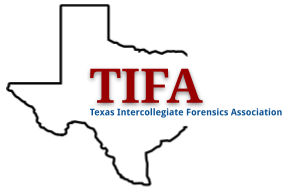 9:00Round 12023 TIFA Fall Championship 10:30Round 22023 TIFA Fall Championship 12:00Round 32023 TIFA Fall Championship 1:15Lunch2023 TIFA Fall Championship 2:00Round 42023 TIFA Fall Championship 4:00Round 52023 TIFA Fall Championship   6:00Elim One2023 TIFA Fall Championship 7:45Elim Two2023 TIFA Fall Championship 8:00TIFA Business Meeting2023 TIFA Fall Championship Individual Events Schedule
Saturday, November 4
Sunday, November 5Individual Events Schedule
Saturday, November 4
Sunday, November 5IPDA Schedule
Saturday, November 4IPDA Schedule
Saturday, November 4NFA-LD Schedule
Saturday, November 4NFA-LD Schedule
Saturday, November 48:00Registration8:00Registration8:00Registration8:30Extemp Draw8:30IPDA Flight A: Draw8:30LD Round 19:00Pattern A: Round 1(CA, DUO, EXT, PER, POE, POI)9:00IPDA Flight A: Round 1IPDA Flight B: Draw9:30LD Round 210:15Pattern B: Round 1(ADS, DI, IMP, INF, PRO)9:30IPDA Flight B: Round 110:30LD Round 311:30Extemp Draw10:30IPDA Flight A: Draw11:30LD Round 412:00Pattern A: Round 2(CA, DUO, EXT, PER, POE, POI)11:00IPDA Flight A: Round 2IPDA Flight B: Draw1:00Lunch1:00Lunch11:30IPDA Flight B: Round 21:30LD Semifinals1:45Pattern B: Round 2(ADS, DI, IMP, INF, PRO)12:15IPDA Flight A: Draw2:45LD Finals3:00Extemp Draw (Semifinals)12:45IPDA Flight A: Round 3IPDA Flight B: Draw3:30Semifinals (All IEs)1:00Lunch5:00Extemp Draw (Finals)1:15IPDA Flight B: Round 35:30Pattern A: Finals(CA, DUO, EXT, PER, POE, POI)2:00IPDA Flight A: Draw7:00Pattern B: Finals(ADS, DI, IMP, INF, PRO)2:30IPDA Flight A: Round 4IPDA Flight B: Draw3:00IPDA Flight B: Round 44:00IPDA Quarterfinalists: Draw4:30IPDA Quarterfinals5:30IPDA Semifinalists: Draw6:00IPDA Semifinals7:00IPDA Finalists: Draw7:30IPDA Finals The Saturday awards ceremony will begin ASAP after the last IPDA round.The Sunday awards ceremony will begin ASAP after Pattern B Finals.The Saturday awards ceremony will begin ASAP after the last IPDA round.The Sunday awards ceremony will begin ASAP after Pattern B Finals.The Saturday awards ceremony will begin ASAP after the last IPDA round.The Sunday awards ceremony will begin ASAP after Pattern B Finals.The Saturday awards ceremony will begin ASAP after the last IPDA round.The Sunday awards ceremony will begin ASAP after Pattern B Finals.The Saturday awards ceremony will begin ASAP after the last IPDA round.The Sunday awards ceremony will begin ASAP after Pattern B Finals.The Saturday awards ceremony will begin ASAP after the last IPDA round.The Sunday awards ceremony will begin ASAP after Pattern B Finals.The Saturday awards ceremony will begin ASAP after the last IPDA round.The Sunday awards ceremony will begin ASAP after Pattern B Finals.The Saturday awards ceremony will begin ASAP after the last IPDA round.The Sunday awards ceremony will begin ASAP after Pattern B Finals.